ZIMNÍ LIGA MÖLKKY 2023/24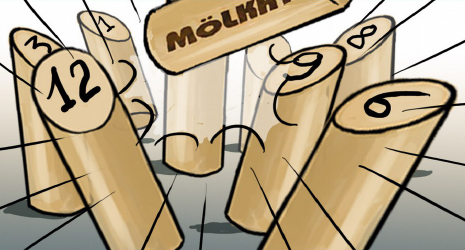 Datum konání:	dlouhodobá část  	6. listopadu 2023  – 31. března 2024	herna U Gatěho			I. kolo, semifinále a finále play off  duben 2024     	Maracaná Mölkky StadiumMísto konání:	herna SKM    Sportbar U Gatěho – I. patro, jiné místo možné po dohodě obou týmůStartovné:	700,- Kč za družstvo -  7.700 bude použito na nájem hernyCeny:	Družstva na prvních pěti místech získají medaile, vítěz putovní pohár. 				Vítězné družstvo obdrží volné startovné na XI. Jarní Zlaté Zručské Mölce  18. 5. 2024.Systém soutěže:	družstva se střetnou podle rozlosování jedenkrát každé s každým v termínech stanovených rozpisem soutěže a potvrzeným kapitány družstev – všechny zápasy základní části musí být odehrány nejpozději do 31. 3. 2024 24:00, pořadatelem utkání je družstvo uvedené v rozlosování na prvním místě, družstvo, které nebude dodržovat rozlosování a termíny může být ze soutěže vyloučeno a jeho zápasy anulovány,  nejlepších 8 družstev postupuje do play of: I. kolo 1 – 8, 2 – 7, 3 – 6, 4 – 5, semifinále vítěz 1/8 – vítěz 4/5, vítěz 2/7 – vítěz  3/6, vítězové SF finále, poražení o 3. místo, poražení z I. kola hrají o 5-8. místo   	                                                                                                  Bodování: 	výhra 3 body, remíza 2 body, prohra 1 bod, nesehrání utkání nebo kontumační prohra 0 bodů                      O pořadí rozhoduje a) počet bodů, b) vzájemný zápas (pouze v případě rovnosti dvou družstev), c) rozdíl skóre                                                                                            Utkání 		se skládá ze čtyř her dvouhry a čtyř her čtyřhry (každá hra do 50 bodů), za každé družstvo může v jednom utkání nastoupit dva až šest hráčů, jeden hráč může v zápase odehrát maximálně dvě dvouhry (max. 1 začíná) a čtyři čtyřhry, o začínajícím rozhoduje zápis o utkání, domácí družstvo předá zápis do desek v herně a nahlásí vedoucímu soutěže SMS výsledekVedoucí soutěže:	Leoš Fiala, Dvouletky 710, 285 22 Zruč nad Sázavou, 777 922 395,  leos.fiala@volny.czZměny pravidel: 	zasáhne-li hozený kolík dříve mantinel než mölkku je hod hodnocen jako 0, postavení mölekk  po hodu platí, mölkky ležící u mantinelu se staví kolmo na délku jednoho kolíku od mantinelu, hra končí nejpozději po 15. hodu, při rovnosti se prodlužuje po jednom hodu do rozhodnutíSoupisky družstev:  	mohou být doplněny až na osm hráčů, hráč může v soutěži nastoupit  za jedno družstvo, v play off mohou startovat jenom ti, kteří odehráli alespoň tři zápasy Vítězové soutěže:	2018/19  Ruměnky, 2019/20  Nic Nebude, 2020/21  SKM II, 2021/22  Lobe Star, 2022/23  Lobe Star Rozlosování a termíny:kolo  6. 11.  – 19. 11. 2023	1-12	2-11	3-10	4-9	5-8	6-7kolo 20. 11. – 3. 12. 2023	12-7	8-6	9-5	10-4	11-3	1-2kolo 4. 12. – 17. 12. 2023	2-12	3-1	4-11	5-10	6-9	7-8kolo 18. 12. – 31. 12. 2023	12-8	9-7	10-6	11-5	1-4	2-3kolo 1. 1.  - 14. 1. 2024		3-12	4-2	5-1	6-11	7-10	8-9 kolo  15. 1. – 28. 1. 2024	12-9	10-8	11-7	1-6	2-5	3-4kolo  29. 1. – 11. 2. 2024	4-12	5-3	6-2	7-1	8-11	9-10kolo  12. 2. – 21. 2. 2024	12-10	11-9	1-8	2-7	3-6	4-5kolo  22. 2. – 3. 3. 2024		5-12	6-4	7-3	8-2	9-1	10-11kolo  4. 3. – 17. 3. 2024		12-11	1-10	2-9	3-8	4-7	5-6kolo  18. 3. – 31. 3. 2024	6-12	7-5	8-4	9-3	10-2	11-1Družstva, kapitáni, sestavy:	1. NIC NEBUDE		Dan Dragoun, 776 383 483, dan.dragoun@centrum.cz, Marcela Volfová 2. MY TO VYPIJEM	Jakub Šebek 776 031 088, Jan Doubrava, David Hornát, Jiří Hrubeš, Ondra Doubrava3. SKM ZRUČ I	 Karel Čapek 608 356 467, František Matějka 605 590 980,  Zdeněk Sečka 732 966 041, Jiří Sedláček4. SKM ZRUČ II		 Leoš Fiala,  leos.fiala@volny.cz, 777 922 395,	 Mária Fialová, Zdeněk Jelínek5. LOBE STAR	Milan Louda, 728 532 857, nalim68@atlas.cz, 	Radek Louda, Pavla Loudová, Libor Rambousek, Jitka Rambousková6. APAČI 		Vladislav Kadlec, 602 506 747, tmyfun@seznam.cz  							 Jan Belha, Elzbieta Kadlecová, Tereza Krtilová, Michaela Náhlovská7. LUPA	Pavel Benčat 720 192 205, oozzyyy@seznam.cz, Luděk Kvapil 739 102 519,	8. CHUMLÍCI 		Jiří Kastl 608 964516, jirkakastl@seznam.cz, Marie Kunová, Milan Mysliveček 9. CO MY DÁME	Lenka Vlasáková  228 261, vlasakova.l@seznam.cz, Erik Galo 735 991 393, 				Renata Holcová 722 700 83410. LVOV KARPATY	Olesia Osovská, osovskaolesia@seznam.cz, 774 218 328						Michal Osovský 777 682 798, Vasyl Osovský 775 545 199 11. FCS ZRUČ 		Petra Kopecká, petulka.kopecka@seznam.cz   776 010 392, Béda Brabec 				604 306 184, Lucka12. volný los		 možnost dodatečné přihlášky do 30. 11. 2023	